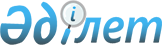 Арыс қалалық мәслихатының 2013 жылғы 19 желтоқсандағы № 23/126-V "2014-2016 жылдарға арналған қалалық бюджет туралы" шешіміне өзгерістер енгізу туралы
					
			Күшін жойған
			
			
		
					Оңтүстік Қазақстан облысы Арыс қалалық мәслихатының 2014 жылғы 23 қаңтардағы № 24/136-V шешімі. Оңтүстік Қазақстан облысының Әділет департаментінде 2014 жылғы 28 қаңтарда № 2508 болып тіркелді. Қолданылу мерзімінің аяқталуына байланысты күші жойылды - (Оңтүстік Қазақстан облысы Арыс қалалық мәслихатының 2015 жылғы 5 қаңтардағы № 2 хатымен)      Ескерту. Қолданылу мерзімінің аяқталуына байланысты күші жойылды - (Оңтүстік Қазақстан облысы Арыс қалалық мәслихатының 05.01.2015 № 2 хатымен).      РҚАО-ның ескертпесі.

      Құжаттың мәтінінде түпнұсқаның пунктуациясы мен орфографиясы сақталған.

      Қазақстан Республикасының 2008 жылғы 4 желтоқсандағы Бюджет кодексінің 109-бабының 5 тармағына, «Қазақстан Республикасындағы жергілікті мемлекеттік басқару және өзін-өзі басқару туралы» Қазақстан Республикасының 2001 жылғы 23 қаңтардағы Заңының 6-бабының 1-тармағының 1) тармақшасына және Оңтүстік Қазақстан облыстық мәслихатының 2014 жылғы 15 қаңтардағы № 23/192-V «Оңтүстік Қазақстан облыстық мәслихатының 2013 жылғы 10 желтоқсандағы № 21/172-V «2014-2016 жылдарға арналған облыстық бюджет туралы» шешіміне өзгерістер мен толықтырулар енгізу туралы» Нормативтік құқықтық актілерді мемлекеттік тіркеу тізілімінде № 2499 тіркелген шешіміне сәйкес, Арыс қалалық мәслихаты ШЕШІМ ҚАБЫЛДАДЫ:



      1. Арыс қалалық мәслихатының 2013 жылғы 19 желтоқсандағы № 23/126-V «2014-2016 жылдарға арналған қалалық бюджет туралы» (Нормативтік құқықтық актілерді мемлекеттік тіркеу тізілімінде № 2489 тіркелген, 2014 жылдың 18 қаңтардағы «Арыс ақиқаты» газетінде жарияланған) шешіміне мынадай өзгерістер енгізілсін:



      1-тармақ жаңа редакцияда жазылсын:

      «1. Арыс қаласының 2014-2016 жылдарға арналған қалалық бюджеті тиісінше 1, 2 және 3 қосымшаларға сәйкес, оның ішінде 2014 жылға мынадай көлемде бекітілсін:

      1) кiрiстер – 6 815 315 мың теңге, оның iшiнде:

      салықтық түсiмдер 1 050 833 мың теңге;

      салықтық емес түсiмдер – 5 653 мың теңге;

      негiзгi капиталды сатудан түсетiн түсiмдер – 18 683 мың теңге;

      трансферттер түсiмi – 5 740 146 мың теңге;

      2) шығындар – 6 815 315 мың теңге;

      3) таза бюджеттiк кредиттеу – 12 215 мың теңге, оның ішінде:

      бюджеттік кредиттер – 13 890 мың теңге;

      бюджеттік кредиттерді өтеу – 1 675 мың теңге;

      4) қаржы активтерімен операциялар бойынша сальдо – 0 теңге:

      қаржы активтерiн сатып алу – 0 теңге;

      мемлекеттiң қаржы активтерiн сатудан түсетiн түсiмдер – 0 теңге;

      5) бюджет тапшылығы (профициті) – -12 215 мың теңге;

      6) бюджет тапшылығын қаржыландыру (профицитін пайдалану) – 12 215 мың теңге, оның ішінде:

      қарыздар түсімі – 13 890 мың теңге;

      қарыздарды өтеу – 1 675 мың теңге;

      бюджет қаражатының пайдаланылатын қалдықтары – 0 теңге.».



      Аталған шешімнің 1, 3, 4-қосымшалары осы шешімнің 1, 2, 3- қосымшаларына сәйкес жаңа редакцияда жазылсын.



      2. Осы шешім 2014 жылдың 1 қаңтарынан бастап қолданысқа енгізілсін.      Қалалық мәслихат сессиясының төрағасы      Г.Кумарбеков      Қалалық мәслихат хатшысы                   Т.Тулбасиев

Арыс қалалық мәслихатының

2014 жылғы 23 қаңтардағы

№ 24/136-V шешіміне 1-қосымшаАрыс қалалық мәслихатының

2013 жылғы 19 желтоқсандағы

№ 23/126-V шешіміне 1-қосымша 2014 жылға арналған қалалық бюджет

Арыс қалалық мәслихатының

2014 жылғы 23 қаңтардағы

№ 24/136-V шешіміне 2-қосымшаАрыс қалалық мәслихатының

2013 жылғы 19 желтоқсандағы

№ 23/126-V шешіміне 3-қосымша 2016 жылға арналған қалалық бюджет      

Арыс қалалық мәслихатының

2014 жылғы 23 қаңтардағы

№ 24/136-V шешіміне 3-қосымшаАрыс қалалық мәслихатының

2013 жылғы 19 желтоқсандағы

№ 23/126-V шешіміне 4-қосымша Бюджеттік инвестициялық жобаларды (бағдарламаларды) іске асыруға бағытталған бюджеттік бағдарламалар бөлінісінде 2014 жылға арналған қалалық бюджеттік даму бағдарламаларының тізбесі
					© 2012. Қазақстан Республикасы Әділет министрлігінің «Қазақстан Республикасының Заңнама және құқықтық ақпарат институты» ШЖҚ РМК
				СанатыСанатыСанатыСомасы, мың теңгеСыныбыСыныбыАтауыСомасы, мың теңгеIшкi сыныбыIшкi сыныбыСомасы, мың теңге1231. Кірістер68153151Салықтық түсімдер1050833101Табыс салығы3103751012Жеке табыс салығы310375103Әлеуметтiк салық2483271031Әлеуметтік салық248327104Меншiкке салынатын салықтар4274501041Мүлiкке салынатын салықтар3551851043Жер салығы237621044Көлiк құралдарына салынатын салық472891045Бірыңғай жер салығы1214105Тауарларға, жұмыстарға және қызметтерге салынатын iшкi салықтар558271052Акциздер83811053Табиғи және басқа ресурстарды пайдаланғаны үшiн түсетiн түсiмдер370941054Кәсiпкерлiк және кәсiби қызметтi жүргiзгенi үшiн алынатын алымдар80785Ойын бизнесіне салық2274071Жергілікті бюджетке түсетін өзге де салық түсімдері903108Заңдық мәнді іс-әрекеттерді жасағаны және (немесе) оған уәкілеттігі бар мемлекеттік органдар немесе лауазымды адамдар құжаттар бергені үшін алынатын міндетті төлемдер79511081Мемлекеттік баж79512Салықтық емес түсiмдер5653201Мемлекеттік меншіктен түсетін кірістер10342011Мемлекеттік кәсіпорындардың таза кірісі бөлігіндегі түсімдер2182015Мемлекет меншігіндегі мүлікті жалға беруден түсетін кірістер816206Басқа да салықтық емес түсiмдер46192061Басқа да салықтық емес түсiмдер46193Негізгі капиталды сатудан түсетін түсімдер18683303Жердi және материалдық емес активтердi сату186833031Жерді сату186834Трансферттер түсімі5740146402Мемлекеттiк басқарудың жоғары тұрған органдарынан түсетiн трансферттер5740146Функционалдық топФункционалдық топФункционалдық топФункционалдық топФункционалдық топСомасы, мың теңгеКіші функцияКіші функцияКіші функцияКіші функцияСомасы, мың теңгеБюджеттік бағдарламалардың әкiмшiсiБюджеттік бағдарламалардың әкiмшiсiБюджеттік бағдарламалардың әкiмшiсiСомасы, мың теңгеБағдарламаБағдарламаСомасы, мың теңгеАтауыСомасы, мың теңге111123ІІ. ШЫҒЫНДАР681531501Жалпы сипаттағы мемлекеттiк қызметтер 265069011Мемлекеттiк басқарудың жалпы функцияларын орындайтын өкiлдi, атқарушы және басқа органдар238696011112Аудан (облыстық маңызы бар қала) мәслихатының аппараты17212011112001Аудан (облыстық маңызы бар қала) мәслихатының қызметін қамтамасыз ету жөніндегі қызметтер16932011112003Мемлекеттік органның күрделі шығыстары280011122Аудан (облыстық маңызы бар қала) әкімінің аппараты135483011122001Аудан (облыстық маңызы бар қала) әкімінің қызметін қамтамасыз ету жөніндегі қызметтер77033011122002Ақпараттық жүйелер құру34084011122003Мемлекеттік органның күрделі шығыстары24366011123Қаладағы аудан, аудандық маңызы бар қала, кент, ауыл, ауылдық округ әкімінің аппараты86001011123001Қаладағы аудан, аудандық маңызы бар қаланың, кент, ауыл, ауылдық округ әкімінің қызметін қамтамасыз ету жөніндегі қызметтер85201011123022Мемлекеттік органның күрделі шығыстары800012Қаржылық қызмет1070012459Ауданның (облыстық маңызы бар қаланың) экономика және қаржы бөлімі1070012459003Салық салу мақсатында мүлікті бағалауды жүргізу1070019Жалпы сипаттағы өзге де мемлекеттiк қызметтер25303019459Ауданның (облыстық маңызы бар қаланың) экономика және қаржы бөлімі23203019459001Ауданның (облыстық маңызы бар қаланың) экономикалық саясаттың қалыптастыру мен дамыту, мемлекеттік жоспарлау, бюджеттік атқару және коммуналдық меншігін басқару саласындағы мемлекеттік саясатты іске асыру жөніндегі қызметтер 22378019459015Мемлекеттік органның күрделі шығыстары 825467Ауданның (облыстық маңызы бар қаланың) құрылыс бөлімі2100040Мемлекеттік органдардың объектілерін дамыту210002Қорғаныс10863021Әскери мұқтаждар8508021122Аудан (облыстық маңызы бар қала) әкімінің аппараты8508021122005Жалпыға бірдей әскери міндетті атқару шеңберіндегі іс-шаралар8508022Төтенше жағдайлар жөнiндегi жұмыстарды ұйымдастыру2355022122Аудан (облыстық маңызы бар қала) әкімінің аппараты2355022122006Аудан (облыстық маңызы бар қала) ауқымындағы төтенше жағдайлардың алдын алу және оларды жою1120022122007Аудандық (қалалық) ауқымдағы дала өрттерінің, сондай-ақ мемлекеттік өртке қарсы қызмет органдары құрылмаған елдi мекендерде өрттердің алдын алу және оларды сөндіру жөніндегі іс-шаралар123503Қоғамдық тәртіп, қауіпсіздік, құқықтық, сот, қылмыстық-атқару қызметі33664039Қоғамдық тәртіп және қауіпсіздік саласындағы өзге де қызметтер33664031458Ауданның (облыстық маңызы бар қаланың) тұрғын үй-коммуналдық шаруашылық, жолаушылар көлігі және автомобиль жолдары бөлімі33664031458021Елдi мекендерде жол жүрісі қауiпсiздiгін қамтамасыз ету3366404Бiлiм беру4267194041Мектепке дейiнгi тәрбие және оқыту553808041464Ауданның (облыстық маңызы бар қаланың) білім бөлімі553808041464009Мектепке дейінгі тәрбие мен оқыту ұйымдарының қызметін қамтамасыз ету67806040Мектепке дейінгі білім беру ұйымдарында мемлекеттік білім беру тапсырысын іске асыруға486002042Бастауыш, негізгі орта және жалпы орта білім беру2978637042464Ауданның (облыстық маңызы бар қаланың) білім бөлімі2978637042464003Жалпы білім беру2933797042464006Балаларға қосымша білім беру 44840049Бiлiм беру саласындағы өзге де қызметтер734749049464Ауданның (облыстық маңызы бар қаланың) білім бөлімі166051049464001Жергілікті деңгейде білім беру саласындағы мемлекеттік саясатты іске асыру жөніндегі қызметтер12066049464005Ауданның (областык маңызы бар қаланың) мемлекеттік білім беру мекемелер үшін оқулықтар мен оқу-әдiстемелiк кешендерді сатып алу және жеткізу47540049464012Мемлекеттік органның күрделі шығыстары 150015Жетім баланы (жетім балаларды) және ата-аналарының қамқорынсыз қалған баланы (балаларды) күтіп-ұстауға асыраушыларына ай сайынғы ақшалай қаражат төлемдері14489067Ведомстволық бағыныстағы мемлекеттік мекемелерінің және ұйымдарының күрделі шығыстары91806049467Ауданның (облыстық маңызы бар қаланың) құрылыс бөлімі568698049467037Білім беру объектілерін салу және реконструкциялау56869806Әлеуметтiк көмек және әлеуметтiк қамсыздандыру243418062Әлеуметтiк көмек197798062451Ауданның (облыстық маңызы бар қаланың) жұмыспен қамту және әлеуметтік бағдарламалар бөлімі193998062451002Жұмыспен қамту бағдарламасы10582062451004Ауылдық жерлерде тұратын денсаулық сақтау, білім беру, әлеуметтік қамтамасыз ету, мәдениет, спорт және ветеринар мамандарына отын сатып алуға Қазақстан Республикасының заңнамасына сәйкес әлеуметтік көмек көрсету4475062451005Мемлекеттік атаулы әлеуметтік көмек 2769062451006Тұрғын үйге көмек көрсету10624062451007Жергілікті өкілетті органдардың шешімі бойынша мұқтаж азаматтардың жекелеген топтарына әлеуметтік көмек11163062451010Үйден тәрбиеленіп оқытылатын мүгедек балаларды материалдық қамтамасыз ету1150062451014Мұқтаж азаматтарға үйде әлеуметтiк көмек көрсету3463306245101618 жасқа дейіні балаларға мемлекеттік жәрдемақылар105261062451017Мүгедектерді оңалту жеке бағдарламасына сәйкес, мұқтаж мүгедектерді міндетті гигиеналық құралдармен және ымдау тілі мамандарының қызмет көрсетуін, жеке көмекшілермен қамтамасыз ету 13341062464Ауданның (облыстық маңызы бар қаланың) білім бөлімі3800062464008Жергілікті өкілді органдардың шешімі бойынша білім беру ұйымдарының күндізгі оқу нысынында оқитындар мен тәрбиеленушілерді қоғамдық көлікте (таксиден басқа) жеңілдікпен жол жүру түрінде әлеуметтік қолдау 3800069Әлеуметтiк көмек және әлеуметтiк қамтамасыз ету салаларындағы өзге де қызметтер45620069451Ауданның (облыстық маңызы бар қаланың) жұмыспен қамту және әлеуметтік бағдарламалар бөлімі45620069451001Жергілікті деңгейде халық үшін әлеуметтік бағдарламаларды жұмыспен қамтуды қамтамасыз етуді іске асыру саласындағы мемлекеттік саясатты іске асыру жөніндегі қызметтер 22890069451011Жәрдемақыларды және басқа да әлеуметтік төлемдерді есептеу, төлеу мен жеткізу бойынша қызметтерге ақы төлеу1480069451021Мемлекеттік органның күрделі шығыстары 20500067Ведомстволық бағыныстағы мемлекеттік мекемелерінің және ұйымдарының күрделі шығыстары75007Тұрғын үй-коммуналдық шаруашылық764969071Тұрғын үй шаруашылығы601616071458Ауданның (облыстық маңызы бар қаланың) тұрғын үй-коммуналдық шаруашылық, жолаушылар көлігі және автомобиль жолдары бөлімі13464071458031Кондоминиум объектісіне техникалық паспорттар дайындау13464071467Ауданның (облыстық маңызы бар қаланың) құрылыс бөлімі581943071467003Коммуналдық тұрғын үй қорының тұрғын үйін жобалау, салу және (немесе) сатып алу 567943071467004Инженерлік коммуникациялық инфрақұрылымды жобалау, дамыту, жайластыру және (немесе) сатып алу14000479Тұрғын үй инспекциясы бөлімі 6209001Жергілікті деңгейде тұрғын үй қоры саласындағы мемлекеттік саясатты іске асыру жөніндегі қызметтер6209072Коммуналдық шаруашылық41780072458Ауданның (облыстық маңызы бар қаланың) тұрғын үй-коммуналдық шаруашылық, жолаушылар көлігі және автомобиль жолдары бөлімі41780072458012Сумен жабдықтау және су бөлу жүйесінің қызмет етуі 13138072458026Ауданның (облыстық маңызы бар қаланың) коммуналдық меншігіндегі жылу жүйелерін қолдануды ұйымдастыру17142029Сумен жабдықтау және су бұру жүйелерін дамыту7000058Елді мекендердегі сумен жабдықтау және су бұру жүйелерін дамыту4500073Елді-мекендерді көркейту121573073458Ауданның (облыстық маңызы бар қаланың) тұрғын үй-коммуналдық шаруашылық, жолаушылар көлігі және автомобиль жолдары бөлімі108573073458015Елдi мекендердегі көшелердi жарықтандыру33225073458016Елдi мекендердiң санитариясын қамтамасыз ету13137073458017Жерлеу орындарын ұстау және туыстары жоқ адамдарды жерлеу182073458018Елдi мекендердi абаттандыру және көгалдандыру62029073467Ауданның (облыстық маңызы бар қаланың) құрылыс бөлімі13000073466007Қаланы және елді мекендерді абаттандыруды дамыту1300008Мәдениет, спорт, туризм және ақпараттық кеңістiк724768081Мәдениет саласындағы қызмет302386081455Ауданның (облыстық маңызы бар қаланың) мәдениет және тілдерді дамыту бөлімі42081081455003Мәдени-демалыс жұмысын қолдау42081081467Ауданның (облыстық маңызы бар қаланың) құрылыс бөлімі260305081467011Мәдениет объектілерін дамыту260305082Спорт300698082465Ауданның (облыстық маңызы бар қаланың) дене шынықтыру және спорт бөлімі103110001Жергілікті деңгейде дене шынықтыру және спорт саласындағы мемлекеттік саясатты іске асыру жөніндегі қызметтер7353004Мемлекеттік органның күрделі шығыстары150082457005Ұлттық және бұқаралық спорт түрлерін дамыту87934082457006Аудандық (облыстық маңызы бар қалалық) деңгейде спорттық жарыстар өткiзу3300082457007Әртүрлi спорт түрлерi бойынша аудан (облыстық маңызы бар қала) құрама командаларының мүшелерiн дайындау және олардың облыстық спорт жарыстарына қатысуы2223032Ведомстволық бағыныстағы мемлекеттік мекемелерінің және ұйымдарының күрделі шығыстары2150082467Ауданның (облыстық маңызы бар қаланың) құрылыс бөлімі197588082467008Спорт объектілерін дамыту197588083Ақпараттық кеңiстiк58397083455Ауданның (облыстық маңызы бар қаланың) мәдениет және тілдерді дамыту бөлімі37797083455006Аудандық (қалалық) кiтапханалардың жұмыс iстеуi32714083455007Мемлекеттік тілді және Қазақстан халықтарының басқа да тілдерін дамыту5083083456Ауданның (облыстық маңызы бар қаланың) ішкі саясат бөлімі20600083456002Газеттер мен журналдар арқылы мемлекеттік ақпараттық саясат жүргізу жөніндегі қызметтер10600083456005Телерадио хабарларын тарату арқылы мемлекеттік ақпараттық саясатты жүргізу жөніндегі қызметтер10000089Мәдениет, спорт, туризм және ақпараттық кеңiстiктi ұйымдастыру жөнiндегi өзге де қызметтер63287089455Ауданның (облыстық маңызы бар қаланың) мәдениет және тілдерді дамыту бөлімі25549089455001Жергілікті деңгейде тілдерді және мәдениетті дамыту саласындағы мемлекеттік саясатты іске асыру жөніндегі қызметтер8132089455010Мемлекеттік органның күрделі шығыстары150032Ведомстволық бағыныстағы мемлекеттік мекемелерінің және ұйымдарының күрделі шығыстары17267089456Ауданның (облыстық маңызы бар қаланың) ішкі саясат бөлімі37738089456001Жергілікті деңгейде ақпарат, мемлекеттілікті нығайту және азаматтардың әлеуметтік сенімділігін қалыптастыру саласында мемлекеттік саясатты іске асыру жөніндегі қызметтер22077089456003Жастар саясаты саласында іс-шараларды іске асыру14911089456006Мемлекеттік органның күрделі шығыстары150032Ведомстволық бағыныстағы мемлекеттік мекемелерінің және ұйымдарының күрделі шығыстары60009Отын-энергетика кешенi және жер қойнауын пайдалану3000099Отын-энергетика кешені және жер қойнауын пайдалану саласындағы өзге де қызметтер3000099467Ауданның (облыстық маңызы бар қаланың) құрылыс бөлімі3000099467009Жылу-энергетикалық жүйені дамыту300010Ауыл, су, орман, балық шаруашылығы, ерекше қорғалатын табиғи аумақтар, қоршаған ортаны және жануарлар дүниесін қорғау, жер қатынастары218197101Ауыл шаруашылығы102287101467Ауданның (облыстық маңызы бар қаланың) құрылыс бөлімі31066101467010Ауыл шаруашылығы объектілерін дамыту31066473Ауданның (облыстық маңызы бар қаланың) ветеринария бөлімі34596001Жергілікті деңгейде ветеринария саласындағы мемлекеттік саясатты іске асыру жөніндегі қызметтер8602003Мемлекеттік органның күрделі шығыстары150005Мал көмінділерінің (биотермиялық шұңқырлардың) жұмыс істеуін қамтамасыз ету546006Ауру жануарларды санитарлық союды ұйымдастыру5272007Қаңғыбас иттер мен мысықтарды аулауды және жоюды ұйымдастыру3000008Алып қойылатын және жойылатын ауру жануарлардың, жануарлардан алынатын өнімдер мен шикізаттың құнын иелеріне өтеу3002009Жануарлардың энзоотиялық аурулары бойынша ветеринариялық іс-шараларды жүргізу13205010Ауыл шаруашылығы жануарларын бірдейлендіру жөніндегі іс-шараларды жүргізу819477Ауданның (облыстық маңызы бар қаланың) ауыл шаруашылығы мен жер қатынастары бөлімі36625001Жергілікті деңгейде ауыл шаруашылығы және жер қатынастары саласындағы мемлекеттік саясатты іске асыру жөніндегі қызметтер32725003Мемлекеттік органдардың күрделі шығыстары150099Мамандардың әлеуметтік көмек көрсетуі жөніндегі шараларды іске асыру3750109Ауыл, су, орман, балық шаруашылығы және қоршаған ортаны қорғау мен жер қатынастары саласындағы өзге де қызметтер115910473Ауданның (облыстық маңызы бар қаланың) ветеринария бөлімі115910011Эпизоотияға қарсы іс-шаралар жүргізу11591011Өнеркәсіп, сәулет, қала құрылысы және құрылыс қызметі73315112Сәулет, қала құрылысы және құрылыс қызметі73315112467Ауданның (облыстық маңызы бар қаланың) құрылыс бөлімі9402112467001Жергілікті деңгейде құрылыс саласындағы мемлекеттік саясатты іске асыру жөніндегі қызметтер9313112467017Мемлекеттік органның күрделі шығыстары89112468Ауданның (облыстық маңызы бар қаланың) сәулет және қала құрылысы бөлімі63913112468001Жергілікті деңгейде сәулет және қала құрылысы саласындағы мемлекеттік саясатты іске асыру жөніндегі қызметтер8128112468003Аудан аумағында қала құрылысын дамыту схемаларын және елді мекендердің бас жоспарларын әзірлеу55485112468004Мемлекеттік органның күрделі шығыстары30012Көлiк және коммуникация56443121Автомобиль көлiгi56443121458Ауданның (облыстық маңызы бар қаланың) тұрғын үй-коммуналдық шаруашылық, жолаушылар көлігі және автомобиль жолдары бөлімі56443121458022Көлік инфрақұрылымын дамыту7500121458023Автомобиль жолдарының жұмыс істеуін қамтамасыз ету4894313Басқалар154412133Кәсiпкерлiк қызметтi қолдау және бәсекелестікті қорғау11624133469Ауданның (облыстық маңызы бар қаланың) кәсіпкерлік бөлімі11624133469001Жергілікті деңгейде кәсіпкерлік пен өнеркәсіпті дамыту саласындағы мемлекеттік саясатты іске асыру жөніндегі қызметтер11124133469004Мемлекеттік органның күрделі шығыстары500139Басқалар142788139458Ауданның (облыстық маңызы бар қаланың) тұрғын үй-коммуналдық шаруашылық, жолаушылар көлігі және автомобиль жолдары бөлімі121285139458001Жергілікті деңгейде тұрғын үй-коммуналдық шаруашылығы, жолаушылар көлігі және автомобиль жолдары саласындағы мемлекеттік саясатты іске асыру жөніндегі қызметтер41616139458013Мемлекеттік органның күрделі шығыстары150040«Өңірлерді дамыту» бағдарламасы шеңберінде өңірлерді экономикалық дамытуға жәрдемдесу бойынша шараларды іске асыру28979043"Өңірлерді дамыту" бағдарламасы шеңберінде инженерлік инфрақұрылымын дамыту50540139459Ауданның (облыстық маңызы бар қаланың) экономика және қаржы бөлімі21503139459012Ауданның (облыстық маңызы бар қаланың) жергілікті атқарушы органының резерві 2150314Борышқа қызмет көрсету3141Борышқа қызмет көрсету3141459Ауданның (облыстық маңызы бар қаланың) экономика және қаржы бөлімі3141459021Жергілікті атқарушы органдардың облыстық бюджеттен қарыздар бойынша сыйақылар мен өзге де төлемдерді төлеу бойынша борышына қызмет көрсету33. Таза бюджеттiк кредиттеу12215Бюджеттік кредиттер13890Функционалдық топФункционалдық топФункционалдық топФункционалдық топФункционалдық топСомасы, мың теңгеКіші функцияКіші функцияКіші функцияКіші функцияСомасы, мың теңгеБюджеттік бағдарламалардың әкiмшiсiБюджеттік бағдарламалардың әкiмшiсiБюджеттік бағдарламалардың әкiмшiсiСомасы, мың теңгеБағдарламаБағдарламаСомасы, мың теңгеАтауыСомасы, мың теңге10Ауыл, су, орман, балық шаруашылығы, ерекше қорғалатын табиғи аумақтар, қоршаған ортаны және жануарлар дүниесін қорғау, жер қатынастары138901Ауыл шаруашылығы13890477Ауданның (облыстық маңызы бар қаланың) кәсіпкерлік және ауыл шаруашылығы бөлімі13890004Мамандарды әлеуметтік қолдау шараларын іске асыруға берілетін бюджеттік кредиттер13890СанатыСанатыСанатыСомасы, мың теңгеСыныбыСыныбыАтауыСомасы, мың теңгеКіші сыныбыКіші сыныбыКіші сыныбыСомасы, мың теңге5Бюджеттік кредиттерді өтеу167501Бюджеттік кредиттерді өтеу16751Мемлекеттік бюджеттен берілген бюджеттік кредиттерді өтеу16754. Қаржы активтерімен операциялар бойынша сальдо0Қаржы активтерін сатып алу0Мемлекеттiң қаржы активтерiн сатудан түсетiн түсiмдер 05. Бюджет тапшылығы (профицитi)-122156. Бюджет тапшылығын қаржыландыру (профицитiн пайдалану)12215СанатыСанатыСанатыСомасы, мың теңгеСыныбыСыныбыАтауыСомасы, мың теңгеКіші сыныбыКіші сыныбыКіші сыныбыСомасы, мың теңге7Қарыздар түсімі1389001Мемлекеттік ішкі қарыздар 138902Қарыз алу келісім-шарттары13890Функционалдық топФункционалдық топФункционалдық топФункционалдық топФункционалдық топСомасы, мың теңгеКіші функцияКіші функцияКіші функцияКіші функцияСомасы, мың теңгеБюджеттік бағдарламалардың әкiмшiсiБюджеттік бағдарламалардың әкiмшiсiБюджеттік бағдарламалардың әкiмшiсiСомасы, мың теңгеБағдарламаБағдарламаСомасы, мың теңгеАтауыСомасы, мың теңге16Қарыздарды өтеу16751601Қарыздарды өтеу1675161459Ауданның (облыстық маңызы бар қаланың) экономика және қаржы бөлімі1675161452005Жергiлiктi атқарушы органның жоғары тұрған бюджет алдындағы борышын өтеу1675СанатыСанатыСанатыСомасы, мың теңгеСыныбыСыныбыАтауыСомасы, мың теңгеКіші сыныбыКіші сыныбыКіші сыныбыСомасы, мың теңге8Бюджет қаражатының пайдаланылатын қалдықтары001Бюджет қаражаты қалдықтары0001Бюджет қаражатының бос қалдықтары0СанатыСанатыСомасы, мың теңгеСыныбыСыныбыАтауыСомасы, мың теңгеIшкi сыныбыIшкi сыныбыСомасы, мың теңге123I. Кірістер58013671Салықтық түсімдер1265063101Табыс салығы3620211012Жеке табыс салығы362021103Әлеуметтiк салық2896491031Әлеуметтік салық289649104Меншiкке салынатын салықтар5379521041Мүлiкке салынатын салықтар4536621043Жер салығы277161044Көлiк құралдарына салынатын салық551581045Бірыңғай жер салығы1416105Тауарларға, жұмыстарға және қызметтерге салынатын iшкi салықтар651151052Акциздер97751053Табиғи және басқа ресурстарды пайдаланғаны үшiн түсетiн түсiмдер432661054Кәсiпкерлiк және кәсiби қызметтi жүргiзгенi үшiн алынатын алымдар94225Ойын бизнесіне салық2652071Жергілікті бюджетке түсетін өзге де салық түсімдері1053108Заңдық мәнді іс-әрекеттерді жасағаны және (немесе) оған уәкілеттігі бар мемлекеттік органдар немесе лауазымды адамдар құжаттар бергені үшін алынатын міндетті төлемдер92731081Мемлекеттік баж92732Салықтық емес түсiмдер6594201Мемлекеттік меншіктен түсетін кірістер12062011Мемлекеттік кәсіпорындардың таза кірісі бөлігіндегі түсімдер2542015Мемлекет меншігіндегі мүлікті жалға беруден түсетін кірістер952206Басқа да салықтық емес түсiмдер53882061Басқа да салықтық емес түсiмдер53883Негізгі капиталды сатудан түсетін түсімдер21792303Жердi және материалдық емес активтердi сату217923031Жерді сату217924Трансферттер түсімі4507918402Мемлекеттiк басқарудың жоғары тұрған органдарынан түсетiн трансферттер4507918Функционалдық топФункционалдық топФункционалдық топФункционалдық топФункционалдық топСомасы, мың теңгеКіші функцияКіші функцияКіші функцияКіші функцияСомасы, мың теңгеБюджеттік бағдарламалардың әкiмшiсiБюджеттік бағдарламалардың әкiмшiсiБюджеттік бағдарламалардың әкiмшiсiСомасы, мың теңгеБағдарламаБағдарламаСомасы, мың теңгеАтауыСомасы, мың теңге123ІІ. ШЫҒЫНДАР580136701Жалпы сипаттағы мемлекеттiк қызметтер 325989011Мемлекеттiк басқарудың жалпы функцияларын орындайтын өкiлдi, атқарушы және басқа органдар284014011112Аудан (облыстық маңызы бар қала) мәслихатының аппараты16339011112001Аудан (облыстық маңызы бар қала) мәслихатының қызметін қамтамасыз ету жөніндегі қызметтер16189011112003Мемлекеттік органның күрделі шығыстары 150011122Аудан (облыстық маңызы бар қала) әкімінің аппараты180241011122001Аудан (облыстық маңызы бар қала) әкімінің қызметін қамтамасыз ету жөніндегі қызметтер88439011122003Мемлекеттік органның күрделі шығыстары 91802011123Қаладағы аудан, аудандық маңызы бар қала, кент, ауыл, ауылдық округ әкімінің аппараты87434011123001Қаладағы аудан, аудандық маңызы бар қаланың, кент, ауыл, ауылдық округ әкімінің қызметін қамтамасыз ету жөніндегі қызметтер86534011123022Мемлекеттік органның күрделі шығыстары900012Қаржылық қызмет1225012459Ауданның (облыстық маңызы бар қаланың) экономика және қаржы бөлімі1225012459003Салық салу мақсатында мүлікті бағалауды жүргізу1225019Жалпы сипаттағы өзге де мемлекеттiк қызметтер40750019459Ауданның (облыстық маңызы бар қаланың) экономика және қаржы бөлімі22750019459001Ауданның (облыстық маңызы бар қаланың) экономикалық саясаттың қалыптастыру мен дамыту, мемлекеттік жоспарлау, бюджеттік атқару және коммуналдық меншігін басқару саласындағы мемлекеттік саясатты іске асыру жөніндегі қызметтер 22600019459015Мемлекеттік органның күрделі шығыстары 150467Ауданның (облыстық маңызы бар қаланың) құрылыс бөлімі18000040Мемлекеттік органдардың объектілерін дамыту1800002Қорғаныс11360021Әскери мұқтаждар8665021122Аудан (облыстық маңызы бар қала) әкімінің аппараты8665021122005Жалпыға бірдей әскери міндетті атқару шеңберіндегі іс-шаралар8665022Төтенше жағдайлар жөнiндегi жұмыстарды ұйымдастыру2695022122Аудан (облыстық маңызы бар қала) әкімінің аппараты2695022122006Аудан (облыстық маңызы бар қала) ауқымындағы төтенше жағдайлардың алдын алу және оларды жою1282022122007Аудандық (қалалық) ауқымдағы дала өрттерінің, сондай-ақ мемлекеттік өртке қарсы қызмет органдары құрылмаған елдi мекендерде өрттердің алдын алу және оларды сөндіру жөніндегі іс-шаралар141303Қоғамдық тәртіп, қауіпсіздік, құқықтық, сот, қылмыстық-атқару қызметі16744039Қоғамдық тәртіп және қауіпсіздік саласындағы өзге де қызметтер16744031458Ауданның (облыстық маңызы бар қаланың) тұрғын үй-коммуналдық шаруашылық, жолаушылар көлігі және автомобиль жолдары бөлімі16744031458021Елдi мекендерде жол жүрісі қауiпсiздiгін қамтамасыз ету1674404Бiлiм беру3730449041Мектепке дейiнгi тәрбие және оқыту169238041464Ауданның (облыстық маңызы бар қаланың) білім бөлімі169238041464009Мектепке дейінгі тәрбие мен оқыту ұйымдарының қызметін қамтамасыз ету69088040Мектепке дейінгі білім беру ұйымдарында мемлекеттік білім беру тапсырысын іске асыруға100150042Бастауыш, негізгі орта және жалпы орта білім беру3004472042464Ауданның (облыстық маңызы бар қаланың) білім бөлімі3004472042464003Жалпы білім беру2959172042464006Балаларға қосымша білім беру 45300049Бiлiм беру саласындағы өзге де қызметтер556739049464Ауданның (облыстық маңызы бар қаланың) білім бөлімі193234049464001Жергілікті деңгейде білім беру саласындағы мемлекеттік саясатты іске асыру жөніндегі қызметтер12272049464005Ауданның (областык маңызы бар қаланың) мемлекеттік білім беру мекемелер үшін оқулықтар мен оқу-әдiстемелiк кешендерді сатып алу және жеткізу54429049464012Мемлекеттік органның күрделі шығыстары 150015Жетім баланы (жетім балаларды) және ата-аналарының қамқорынсыз қалған баланы (балаларды) күтіп-ұстауға асыраушыларына ай сайынғы ақшалай қаражат төлемдері16586067Ведомстволық бағыныстағы мемлекеттік мекемелерінің және ұйымдарының күрделі шығыстары109797049467Ауданның (облыстық маңызы бар қаланың) құрылыс бөлімі363505049467037Білім беру объектілерін салу және реконструкциялау36350506Әлеуметтiк көмек және әлеуметтiк қамсыздандыру265219062Әлеуметтiк көмек239176062451Ауданның (облыстық маңызы бар қаланың) жұмыспен қамту және әлеуметтік бағдарламалар бөлімі234825062451002Жұмыспен қамту бағдарламасы12115062451004Ауылдық жерлерде тұратын денсаулық сақтау, білім беру, әлеуметтік қамтамасыз ету, мәдениет, спорт және ветеринар мамандарына отын сатып алуға Қазақстан Республикасының заңнамасына сәйкес әлеуметтік көмек көрсету5209062451005Мемлекеттік атаулы әлеуметтік көмек 2922062451006Тұрғын үйге көмек көрсету12163062451007Жергілікті өкілетті органдардың шешімі бойынша мұқтаж азаматтардың жекелеген топтарына әлеуметтік көмек12780062451010Үйден тәрбиеленіп оқытылатын мүгедек балаларды материалдық қамтамасыз ету1317062451014Мұқтаж азаматтарға үйде әлеуметтiк көмек көрсету3507006245101618 жасқа дейіні балаларға мемлекеттік жәрдемақылар137975062451017Мүгедектерді оңалту жеке бағдарламасына сәйкес, мұқтаж мүгедектерді міндетті гигиеналық құралдармен және ымдау тілі мамандарының қызмет көрсетуін, жеке көмекшілермен қамтамасыз ету 15274062464Ауданның (облыстық маңызы бар қаланың) білім бөлімі4351062464008Жергілікті өкілді органдардың шешімі бойынша білім беру ұйымдарының күндізгі оқу нысынында оқитындар мен тәрбиеленушілерді қоғамдық көлікте (таксиден басқа) жеңілдікпен жол жүру түрінде әлеуметтік қолдау 4351069Әлеуметтiк көмек және әлеуметтiк қамтамасыз ету салаларындағы өзге де қызметтер26043069451Ауданның (облыстық маңызы бар қаланың) жұмыспен қамту және әлеуметтік бағдарламалар бөлімі26043069451001Жергілікті деңгейде халық үшін әлеуметтік бағдарламаларды жұмыспен қамтуды қамтамасыз етуді іске асыру саласындағы мемлекеттік саясатты іске асыру жөніндегі қызметтер 23498069451011Жәрдемақыларды және басқа да әлеуметтік төлемдерді есептеу, төлеу мен жеткізу бойынша қызметтерге ақы төлеу1694069451021Мемлекеттік органның күрделі шығыстары 300067Ведомстволық бағыныстағы мемлекеттік мекемелерінің және ұйымдарының күрделі шығыстары55107Тұрғын үй-коммуналдық шаруашылық932749071Тұрғын үй шаруашылығы16690071467Ауданның (облыстық маңызы бар қаланың) құрылыс бөлімі11000071467004Инженерлік коммуникациялық инфрақұрылымды жобалау, дамыту, жайластыру және (немесе) сатып алу11000479Тұрғын үй инспекциясы бөлімі 5690001Жергілікті деңгейде тұрғын үй қоры саласындағы мемлекеттік саясатты іске асыру жөніндегі қызметтер5540005Мемлекеттік органның күрделі шығыстары150072Коммуналдық шаруашылық796034072458Ауданның (облыстық маңызы бар қаланың) тұрғын үй-коммуналдық шаруашылық, жолаушылар көлігі және автомобиль жолдары бөлімі796034072458012Сумен жабдықтау және су бөлу жүйесінің қызмет етуі 15042029Cумен жабдықтау және су бұру жүйелерін дамыту476992058Елді мекендердегі сумен жабдықтау және су бұру жүйелерін дамыту304000073Елді-мекендерді көркейту120025073458Ауданның (облыстық маңызы бар қаланың) тұрғын үй-коммуналдық шаруашылық, жолаушылар көлігі және автомобиль жолдары бөлімі112025073458015Елдi мекендердегі көшелердi жарықтандыру34476073458016Елдi мекендердiң санитариясын қамтамасыз ету15041073458017Жерлеу орындарын ұстау және туыстары жоқ адамдарды жерлеу208073458018Елдi мекендердi абаттандыру және көгалдандыру62300073467Ауданның (облыстық маңызы бар қаланың) құрылыс бөлімі8000073467007Қаланы және елді мекендерді абаттандыруды дамыту800008Мәдениет, спорт, туризм және ақпараттық кеңістiк262011081Мәдениет саласындағы қызмет40023081455Ауданның (облыстық маңызы бар қаланың) мәдениет және тілдерді дамыту бөлімі40023081455003Мәдени-демалыс жұмысын қолдау40023082Спорт110560082465Ауданның (облыстық маңызы бар қаланың) дене шынықтыру және спорт бөлімі104560001Жергілікті деңгейде дене шынықтыру және спорт саласындағы мемлекеттік саясатты іске асыру жөніндегі қызметтер7500082457005Ұлттық және бұқаралық спорт түрлерін дамыту90737082457006Аудандық (облыстық маңызы бар қалалық) деңгейде спорттық жарыстар өткiзу3778082457007Әртүрлi спорт түрлерi бойынша аудан (облыстық маңызы бар қала) құрама командаларының мүшелерiн дайындау және олардың облыстық спорт жарыстарына қатысуы2545082467Ауданның (облыстық маңызы бар қаланың) құрылыс бөлімі6000082467008Спорт объектілерін дамыту6000083Ақпараттық кеңiстiк62126083455Ауданның (облыстық маңызы бар қаланың) мәдениет және тілдерді дамыту бөлімі38541083455006Аудандық (қалалық) кiтапханалардың жұмыс iстеуi33252083455007Мемлекеттік тілді және Қазақстан халықтарының басқа да тілдерін дамыту5289083456Ауданның (облыстық маңызы бар қаланың) ішкі саясат бөлімі23585083456002Газеттер мен журналдар арқылы мемлекеттік ақпараттық саясат жүргізу жөніндегі қызметтер12136083456005Телерадио хабарларын тарату арқылы мемлекеттік ақпараттық саясатты жүргізу жөніндегі қызметтер11449089Мәдениет, спорт, туризм және ақпараттық кеңiстiктi ұйымдастыру жөнiндегi өзге де қызметтер49302089455Ауданның (облыстық маңызы бар қаланың) мәдениет және тілдерді дамыту бөлімі14282089455001Жергілікті деңгейде тілдерді және мәдениетті дамыту саласындағы мемлекеттік саясатты іске асыру жөніндегі қызметтер8304089455010Мемлекеттік органның күрделі шығыстары150032Ведомстволық бағыныстағы мемлекеттік мекемелерінің және ұйымдарының күрделі шығыстары5828089456Ауданның (облыстық маңызы бар қаланың) ішкі саясат бөлімі35020089456001Жергілікті деңгейде ақпарат, мемлекеттілікті нығайту және азаматтардың әлеуметтік сенімділігін қалыптастыру саласында мемлекеттік саясатты іске асыру жөніндегі қызметтер19012089456003Жастар саясаты саласында іс-шараларды іске асыру15558089456006Мемлекеттік органның күрделі шығыстары150032Ведомстволық бағыныстағы мемлекеттік мекемелерінің және ұйымдарының күрделі шығыстары30009Отын-энергетика кешенi және жер қойнауын пайдалану6000099Отын-энергетика кешені және жер қойнауын пайдалану саласындағы өзге де қызметтер6000099467Ауданның (облыстық маңызы бар қаланың) құрылыс бөлімі6000099467009Жылу-энергетикалық жүйені дамыту600010Ауыл, су, орман, балық шаруашылығы, ерекше қорғалатын табиғи аумақтар, қоршаған ортаны және жануарлар дүниесін қорғау, жер қатынастары54969101Ауыл шаруашылығы54969473Ауданның (облыстық маңызы бар қаланың) ветеринария бөлімі29244001Жергілікті деңгейде ветеринария саласындағы мемлекеттік саясатты іске асыру жөніндегі қызметтер8892003Мемлекеттік органның күрделі шығыстары150005Мал көмінділерінің (биотермиялық шұңқырлардың) жұмыс істеуін қамтамасыз ету625007Қаңғыбас иттер мен мысықтарды аулауды және жоюды ұйымдастыру3435009Жануарлардың энзоотиялық аурулары бойынша ветеринариялық іс-шараларды жүргізу15204010Ауыл шаруашылығы жануарларын бірдейлендіру жөніндегі іс-шараларды жүргізу938477Ауданның (облыстық маңызы бар қаланың) ауыл шаруашылығы мен жер қатынастары бөлімі25725001Жергілікті деңгейде ауыл шаруашылығы және жер қатынастары саласындағы мемлекеттік саясатты іске асыру жөніндегі қызметтер21301003Мемлекеттік органның күрделі шығыстары150099Мамандардың әлеуметтік көмек көрсетуі жөніндегі шараларды іске асыру427411Өнеркәсіп, сәулет, қала құрылысы және құрылыс қызметі29920112Сәулет, қала құрылысы және құрылыс қызметі29920112467Ауданның (облыстық маңызы бар қаланың) құрылыс бөлімі9018112467001Жергілікті деңгейде құрылыс саласындағы мемлекеттік саясатты іске асыру жөніндегі қызметтер8868112467017Мемлекеттік органның күрделі шығыстары150112468Ауданның (облыстық маңызы бар қаланың) сәулет және қала құрылысы бөлімі20902112468001Жергілікті деңгейде сәулет және қала құрылысы саласындағы мемлекеттік саясатты іске асыру жөніндегі қызметтер8322112468003Аудан аумағында қала құрылысын дамыту схемаларын және елді мекендердің бас жоспарларын әзірлеу12280112468004Мемлекеттік органның күрделі шығыстары30012Көлiк және коммуникация77961121Автомобиль көлiгi77961121458Ауданның (облыстық маңызы бар қаланың) тұрғын үй-коммуналдық шаруашылық, жолаушылар көлігі және автомобиль жолдары бөлімі77961121458022Көлік инфрақұрылымын дамыту10000121458023Автомобиль жолдарының жұмыс істеуін қамтамасыз ету6796113Басқалар87996133Кәсiпкерлiк қызметтi қолдау және бәсекелестікті қорғау9402133469Ауданның (облыстық маңызы бар қаланың) кәсіпкерлік бөлімі9402133469001Жергілікті деңгейде кәсіпкерлік пен өнеркәсіпті дамыту саласындағы мемлекеттік саясатты іске асыру жөніндегі қызметтер9252133469004Мемлекеттік органның күрделі шығыстары150139Басқалар78594139458Ауданның (облыстық маңызы бар қаланың) тұрғын үй-коммуналдық шаруашылық, жолаушылар көлігі және автомобиль жолдары бөлімі52974139458001Жергілікті деңгейде тұрғын үй-коммуналдық шаруашылығы, жолаушылар көлігі және автомобиль жолдары саласындағы мемлекеттік саясатты іске асыру жөніндегі қызметтер23845139458013Мемлекеттік органның күрделі шығыстары150040«Өңірлерді дамыту» Бағдарламасы шеңберінде өңірлерді экономикалық дамытуға жәрдемдесу бойынша шараларды іске асыру28979139459Ауданның (облыстық маңызы бар қаланың) экономика және қаржы бөлімі25620139459012Ауданның (облыстық маңызы бар қаланың) жергілікті атқарушы органының резерві 256203. Таза бюджеттiк кредиттеу0Бюджеттік кредиттер0СанатыСанатыСанатыАтауыСомасы, мың теңге СыныбыСыныбыСомасы, мың теңге Iшкi сыныбыIшкi сыныбыIшкi сыныбыСомасы, мың теңге 5Бюджеттік кредиттерді өтеу001Бюджеттік кредиттерді өтеу01Мемлекеттік бюджеттен берілген бюджеттік кредиттерді өтеу0013Жеке тұлғаларға жергілікті жерден берілген бюджеттік кредиттерді өтеу04. Қаржы активтерімен операциялар бойынша сальдо0Қаржы активтерін сатып алу0Мемлекеттiң қаржы активтерiн сатудан түсетiн түсiмдер 05. Бюджет тапшылығы (профицитi)06. Бюджет тапшылығын қаржыландыру (профицитiн пайдалану)0СанатыСанатыСанатыАтауыСомасы, мың теңгеСыныбыСыныбыСомасы, мың теңгеКіші сыныбыКіші сыныбыКіші сыныбыСомасы, мың теңге7Қарыздар түсімі001Мемлекеттік ішкі қарыздар 02Қарыз алу келісім-шарттары0Функционалдық топФункционалдық топФункционалдық топФункционалдық топФункционалдық топСомасы, мың теңгеКіші функцияКіші функцияКіші функцияКіші функцияСомасы, мың теңгеБюджеттік бағдарламалардың әкiмшiсiБюджеттік бағдарламалардың әкiмшiсiБюджеттік бағдарламалардың әкiмшiсiСомасы, мың теңгеБағдарламаБағдарламаСомасы, мың теңгеАтауыСомасы, мың теңге16Қарыздарды өтеу01601Қарыздарды өтеу0161459Ауданның (облыстық маңызы бар қаланың) экономика және қаржы бөлімі0161452005Жергiлiктi атқарушы органның жоғары тұрған бюджет алдындағы борышын өтеу0СанатыСанатыСанатыАтауыСомасы, мың теңгеСыныбыСыныбыСомасы, мың теңгеКіші сыныбыКіші сыныбыКіші сыныбыСомасы, мың теңге8Бюджет қаражатының пайдаланылатын қалдықтары001Бюджет қаражаты қалдықтары0001Бюджет қаражатының бос қалдықтары0Функционалдық топ Функционалдық топ Функционалдық топ Функционалдық топ Функционалдық топ Кіші функция Кіші функция Кіші функция Кіші функция Бюджеттік бағдарламалардың әкiмшiсiБюджеттік бағдарламалардың әкiмшiсiБюджеттік бағдарламалардың әкiмшiсiБағдарламаБағдарламаАтауы11112Инвестициялық жобалар01Жалпы сипаттағы мемлекеттiк қызметтер 9Жалпы сипаттағы өзге де мемлекеттiк қызметтер467Ауданның (облыстық маңызы бар қаланың) құрылыс бөлімі040Мемлекеттік органдардың объектілерін дамыту04Бiлiм беру9Бiлiм беру саласындағы өзге де қызметтер467Ауданның (облыстық маңызы бар қаланың) құрылыс бөлімі037Білім беру объектілерін салу және реконструкциялау07Тұрғын үй-коммуналдық шаруашылық1Тұрғын үй шаруашылығы467Ауданның (облыстық маңызы бар қаланың) құрылыс бөлімі003Коммуналдық тұрғын үй қорының тұрғын үйін жобалау, салу және (немесе) сатып алу 004Инженерлік коммуникациялық инфрақұрылымды жобалау, дамыту, жайластыру және (немесе) сатып алу2Коммуналдық шаруашылық458Ауданның (облыстық маңызы бар қаланың) тұрғын үй-коммуналдық шаруашылық, жолаушылар көлігі және автомобиль жолдары бөлімі029Сумен жабдықтау және су бұру жүйелерін дамыту058Елді мекендердегі сумен жабдықтау және су бұру жүйелерін дамыту3Елді-мекендерді көркейту467Ауданның (облыстық маңызы бар қаланың) құрылыс бөлімі007Қаланы және елді мекендерді абаттандыруды дамыту08Мәдениет, спорт, туризм және ақпараттық кеңістiк1Мәдениет саласындағы қызмет467Ауданның (облыстық маңызы бар қаланың) құрылыс бөлімі467011Мәдениет объектілерін дамыту2Спорт467Ауданның (облыстық маңызы бар қаланың) құрылыс бөлімі008Спорт объектілерін дамыту09Отын-энергетика кешенi және жер қойнауын пайдалану9Отын-энергетика кешені және жер қойнауын пайдалану саласындағы өзге де қызметтер467Ауданның (облыстық маңызы бар қаланың) құрылыс бөлімі009Жылу-энергетикалық жүйені дамыту10Ауыл, су, орман, балық шаруашылығы, ерекше қорғалатын табиғи аумақтар, қоршаған ортаны және жануарлар дүниесін қорғау, жер қатынастары1Ауыл шаруашылығы467Ауданның (облыстық маңызы бар қаланың) құрылыс бөлімі010Ауыл шаруашылығы объектілерін дамыту12Көлiк және коммуникация121Автомобиль көлiгi121458Ауданның (облыстық маңызы бар қаланың) тұрғын үй-коммуналдық шаруашылық, жолаушылар көлігі және автомобиль жолдары бөлімі121458022Көлік инфрақұрылымын дамыту13Басқалар9Басқалар458Ауданның (облыстық маңызы бар қаланың) тұрғын үй-коммуналдық шаруашылық, жолаушылар көлігі және автомобиль жолдары бөлімі043"Өңірлерді дамыту" бағдарламасы шеңберінде инженерлік инфрақұрылымын дамыту065Заңды тұлғалардың жарғылық капиталын қалыптастыру немесе ұлғайту